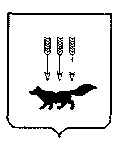 ПОСТАНОВЛЕНИЕАДМИНИСТРАЦИИ городского округа САРАНСКот   «26»    ноября     2019 г.                                                   	№  2055      Об утверждении документации по планировке территории (проект межевания территории) земельного участка с кадастровым номером 13:23:1103201:94, расположенного по адресу: г. Саранск, ул. Кузнецкая, 31 	В соответствии с Федеральным законом от 6 октября 2003 года  № 131-ФЗ  «Об общих принципах организации местного самоуправления в Российской Федерации», статьями 45, 46 Градостроительного кодекса Российской Федерации, постановлением Администрации городского округа Саранск от 23 августа 2018 года № 1897 «О подготовке документации по планировке территории (проект межевания территории) земельного участка с кадастровым номером 13:23:1103201:94, расположенного по адресу: г. Саранск, ул. Кузнецкая, 31», постановлением Главы городского округа Саранск от 11 сентября 2019 года № 501-ПГ «О вынесении на публичные слушания документации по планировке территории (проект межевания территории) земельного участка с кадастровым номером 13:23:1103201:94, расположенного по адресу:                      г. Саранск, ул. Кузнецкая, 31», с учетом протокола публичных слушаний по документации по планировке территории (проект межевания территории) земельного участка с кадастровым номером 13:23:1103201:94, расположенного по адресу:                     г. Саранск, ул. Кузнецкая, 31, проведенных 10 сентября 2019 года, заключения о результатах публичных слушаний, опубликованного в информационном бюллетене к газете «Вечерний Саранск» от 7 ноября 2019 года № 35, иных прилагаемых документов Администрация городского округа Саранск п о с т а н о в л я е т:      1. Утвердить документацию по планировке территории (проект межевания территории) земельного участка с кадастровым номером 13:23:1103201:94, расположенного по адресу: г. Саранск, ул. Кузнецкая, 31, согласно приложению к настоящему постановлению (заказчик – Тимакова Н.А.).2. Контроль за исполнением настоящего постановления возложить                               на Заместителя Главы городского округа Саранск – Директора Департамента перспективного развития Администрации городского округа Саранск.       	3. Настоящее постановление вступает в силу со дня его официального опубликования. Глава  городского округа Саранск				                               П. Н. Тултаев                          Приложение  к постановлению Администрации городского округа Саранск от «26» ноября 2019 г. № 2055Состав документации по планировке территории (проект межевания территории) земельного участка с кадастровым номером 13:23:1103201:94, расположенного по адресу: г. Саранск, ул. Кузнецкая, 31   №п/пНаименование документа1.Пояснительная записка2.Графическая часть2.1.Основная часть проекта межевания территории:2.1.1.Чертеж межевания территории М 1:500 2.2.Материалы по обоснованию проекта межевания территории:2.2.1.Схема расположения элемента планировочной структуры М 1:250002.2.2.Чертеж границ зон с особыми условиями использования территории               М 1:500               2.2.3.Чертеж границ существующих земельных участков. Чертеж местоположения существующих объектов капитального строительства            М 1:500